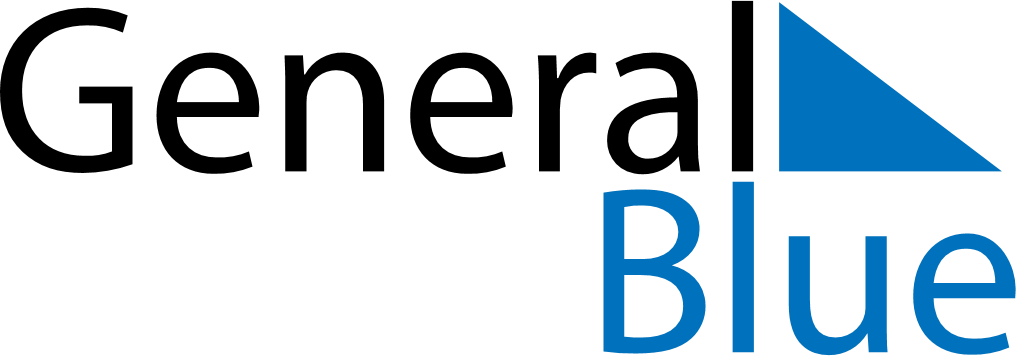 October 2029October 2029October 2029October 2029October 2029October 2029NicaraguaNicaraguaNicaraguaNicaraguaNicaraguaNicaraguaSundayMondayTuesdayWednesdayThursdayFridaySaturday12345678910111213Indigenous Resistance Day141516171819202122232425262728293031NOTES